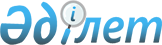 "2015-2017 жылдарға арналған Бесқарағай ауданының бюджеті туралы" Бесқарағай аудандық мәслихатының 2014 жылғы 25 желтоқсандағы № 29/2-V шешіміне өзгерістер мен толықтыру енгізу туралы
					
			Күшін жойған
			
			
		
					Шығыс Қазақстан облысы Бесқарағай аудандық мәслихатының 2015 жылғы 25 қарашада № 38/2-V шешімі. Шығыс Қазақстан облысының Әділет департаментінде 2015 жылғы 04 желтоқсанда № 4252 болып тіркелді. Күші жойылды - Шығыс Қазақстан облысы Бесқарағай аудандық мәслихатының 2015 жылғы 23 желтоқсандағы № 39/3-V шешімімен      Ескерту. Күші жойылды - Шығыс Қазақстан облысы Бесқарағай аудандық мәслихатының 23.12.2015 № 39/3-V шешімімен (01.01.2016 бастап қолданысқа енгізіледі).

       РҚАО-ның ескертпесі.

      Құжаттың мәтінінде түпнұсқаның пунктуациясы мен орфографиясы сақталған.

      Қазақстан Республикасының 2008 жылғы 4 желтоқсандағы Бюджет кодексінің 109-бабы 1-тармағына, Қазақстан Республикасының 2001 жылғы 23 қаңтардағы "Қазақстан Республикасындағы жергілікті мемлекеттік басқару және өзін-өзі басқару туралы" Заңының 6-бабы 1-тармағының 1) тармақшасына, Бесқарағай аудандық мәслихаты ШЕШТІ:

      1. "2015-2017 жылдарға арналған Бесқарағай ауданының бюджеті туралы" Бесқарағай аудандық мәслихатының 2014 жылғы 25 желтоқсандағы № 29/2-V (нормативтік құқықтық актілерді мемлекеттік тіркеу Тізілімінде 3625 нөмірімен тіркелген, "Бесқарағай тынысы" газетінің 2015 жылғы 24 қаңтардағы № 8, 2015 жылғы 25, 28 ақпандағы "Бесқарағай тынысы" газетінің № 17,18 сандарында жарияланған) шешіміне келесі өзгерістер мен толықтыру енгізілсін: 

      1 тармақта:

      1) тармақша жаңа редакцияда жазылсын:

      "кірістер – 2653832,9 мың теңге, оның ішінде: 

      салықтық түсімдер – 265694,0 мың теңге;

      салықтық емес түсімдер – 13067,4 мың теңге;

      негізгі капиталды сатудан түсетін түсімдер – 4264,0 мың теңге;

      трансферттердің түсімдері –2370807,5 мың теңге";

      2) тармақша жаңа редакцияда жазылсын:

      "шығындар –2663640,5 мың теңге";

      3) тармақша жаңа редакцияда жазылсын:

      "таза бюджеттік кредит беру – 9035,0 мың теңге, оның ішінде:

      бюджеттік кредиттер – 11892,0 мың теңге;

      бюджеттік кредиттерді өтеу – 2857,0 мың теңге";

      4) тармақша жаңа редакцияда жазылсын:

      "қаржы активтерімен жасалатын операциялар бойынша сальдо - 2660,0 мың теңге, оның ішінде: 

      қаржы активтерін сатып алу – 2660,0 мың теңге";

      5) тармақша жаңа редакцияда жазылсын:

      бюджет тапшылығы (профицит) – -21502,6 мың теңге";

      6) тармақша жаңа редакцияда жазылсын:

      "бюджет тапшылығын қаржыландыру (профицитті пайдалану) – 21502,6 мың теңге".

      1 қосымшадағы  ІІ "Шығындар" бөлімінде:

      "Көлiк және коммуникация" 12 функционалдық тобы келесі бағдарламамен толықтырылсын:

      "Аудандық маңызы бар автомобиль жолдарын және елді-мекендердің көшелерін күрделі және орташа жөндеу" 495 045 бағдарламасы – 2000,0 мың теңге;

      Аталған шешімнің 1 қосымшасы осы шешімнің қосымшасына сәйкес жаңа редакцияда жазылсын.

      2. Осы шешім 2015 жылғы 1 қаңтардан бастап қолданысқа енгізіледі.

 2015 жылға арналған аудандық бюджет
					© 2012. Қазақстан Республикасы Әділет министрлігінің «Қазақстан Республикасының Заңнама және құқықтық ақпарат институты» ШЖҚ РМК
				
      Сессия төрағасы

Ж.САУКЕНОВ

      Бесқарағай аудандық

      мәслихатының хатшысы

Қ.САДЫҚОВ
Бесқарағай аудандық
мәслихатының
2015 жылғы "25" қарашадағы
№ 38/2-V шешіміне қосымшаБесқарағай аудандық
мәслихатының
2014 жылғы 25 желтоқсандағы
№ 29/2-V шешіміне 1 қосымшаСанаты

Санаты

Санаты

Санаты

Санаты

Барлық кірістер (мың теңге)

Сыныбы

Сыныбы

Сыныбы

Сыныбы

Барлық кірістер (мың теңге)

Ішкі сыныбы

Ішкі сыныбы

Ішкі сыныбы

Барлық кірістер (мың теңге)

Ерекшелігі

Ерекшелігі

Барлық кірістер (мың теңге)

Атауы

Барлық кірістер (мың теңге)

1

2

3

4

5

6

І. Кірістер

2653832,9

1

Салықтық түсімдер

265694,0

01

Табыс салығы

93283,0

2

Жеке табыс салығы

93283,0

01

Төлем көзінен салық салынатын табыстардан ұсталатын жеке табыс салығы

80270,0

02

Төлем көзінен салық салынбайтын табыстардан ұсталатын жеке табыс салығы

13000,0

04

Төлем көзінен салық салынатын шетелдік азаматтар табыстарынан ұсталатын жеке табыс салығы 

13,0

03

Әлеуметтiк салық

80088,0

1

Әлеуметтiк салық

80088,0

01

Әлеуметтiк салық

80088,0

04

Меншiкке салынатын салықтар

80068,0

1

Мүлiкке салынатын салықтар

46547,0

01

Заңды тұлғалардың және жеке кәсіпкерлердің мүлкіне салынатын салық

44912,0

02

Жеке тұлғалардың мүлкіне салынатын салық

1635,0

3

Жер салығы

2963,0

02

Елдi мекендер жерлерiне жеке тұлғалардан алынатын жер салығы

1721,0

03

Өнеркәсiп, көлiк, байланыс, қорғаныс жеріне және ауыл шаруашылығына арналмаған өзге де жерге салынатын жер салығы

26,0

08

Елді мекендер жерлеріне заңды тұлғалардан, жеке кәсіпкерлерден, жеке нотариустар мен адвокаттардан алынатын жер салығы

890,0

09

Елдi мекендердің жерлерiне жеке тұлғалардан алынатын жер салығын қоспағанда, жер салығы

326,0

4

Көлiк құралдарына салынатын салық

27620,0

01

Заңды тұлғалардан көлiк құралдарына салынатын салық

620,0

02

Жеке тұлғалардан көлiк құралдарына салынатын салық

27000,0

5

Бiрыңғай жер салығы

2938,0

01

Бiрыңғай жер салығы

2938,0

05

Тауарларға, жұмыстарға және қызметтерге салынатын iшкi салықтар

9680,0

2

Акциздер

1190,0

84

Қазақстан Республикасының аумағында өндірілген бензин (авиациялықты қоспағанда) және дизель отыны

631,0

96

Заңды және жеке тұлғалар бөлшек саудада өткізетін, сондай-ақ өзінің өндірістік мұқтаждарына пайдаланылатын бензин (авиациялықты қоспағанда)

520,0

97

Заңды және жеке тұлғаларға бөлшек саудада өткізетін, сондай-ақ өз өндірістік мұқтаждарына пайдаланылатын дизель отыны

39,0

3

Табиғи және басқа ресурстарды пайдаланғаны үшiн түсетiн түсiмдер

2962,0

15

Жер учаскелерін пайдаланғаны үшін төлем

2962,0

4

Кәсiпкерлiк және кәсiби қызметтi жүргiзгенi үшiн алынатын алымдар

5528,0

01

Жеке кәсіпкерлерді мемлекеттік тіркегені үшін алынатын алым

137,0

02

Жекелеген қызмет түрлерiмен айналысу құқығы үшiн алынатын лицензиялық алым

2997,0

03

Заңды тұлғаларды мемлекеттiк тiркегенi және филиалдар мен өкiлдiктердi есептiк тiркегенi, сондай-ақ оларды қайта тіркегені үшін алым

50,0

05

Жылжымалы мүлікті кепілдікке салуды мемлекеттік тіркегені және кеменiң немесе жасалып жатқан кеменiң ипотекасы үшін алынатын алым

65,0

14

Көлік құралдарын мемлекеттiк тiркегені, сондай-ақ оларды қайта тіркегені үшін алым

44,0

18

Жылжымайтын мүлiкке және олармен мәміле жасау құқығын мемлекеттік тіркегені үшін алынатын алым

810,0

29

Жергілікті бюджетке төленетін тіркелгені үшін алым

1425,0

07

Басқа да салықтар

0,0

1

Басқа да салықтар

0,0

10

Жергілікті бюджетке түсетін өзге де салық түсімдері

0,0

08

Заңдық мәнді іс-әрекеттерді жасағаны және (немесе) оған уәкілеттігі бар мемлекеттік органдар немесе лауазымды адамдар құжаттар бергені үшін алынатын міндетті төлемдер

2575,0

1

Мемлекеттiк баж

2575,0

02

Мемлекеттік мекемелерге сотқа берілетін талап арыздарынан алынатын мемлекеттік бажды қоспағанда, мемлекеттік баж сотқа берілетін талап арыздардан, ерекше талап ету істері арыздарынан, ерекше жүргізілетін істер бойынша арыздардан (шағымдардан), сот бұйрығын шығару туралы өтініштерден, атқару парағының дубликатын беру туралы шағымдардан, аралық (төрелік) соттардың және шетелдік соттардың шешімдерін мәжбүрлеп орындауға атқару парағын беру туралы шағымдардың, сот актілерінің атқару парағының және өзге де құжаттардың көшірмелерін қайта беру туралы шағымдардан алынады

324,0

04

Азаматтық хал актiлерiн тiркегенi үшiн, сондай-ақ азаматтарға азаматтық хал актiлерiн тiркеу туралы куәлiктердi және азаматтық хал актiлерi жазбаларын өзгертуге, толықтыруға және қалпына келтiруге байланысты куәлiктердi қайтадан бергенi үшiн мемлекеттік баж

324,0

05

Шетелге баруға және Қазақстан Республикасына басқа мемлекеттерден адамдарды шақыруға құқық беретін құжаттарды ресімдегені үшін, сондай-ақ осы құжаттарға өзгерістер енгізгені үшін алынатын мемлекеттiк баж

50,0

07

Қазақстан Республикасының азаматтығын алу, Қазақстан Республикасының азаматтығын қалпына келтіру және Қазақстан Республикасының азаматтығын тоқтату туралы құжаттарды ресімдегені үшін мемлекеттік баж

0,0

08

Тұрғылықты жерін тіркегені үшін алынатын мемлекеттік баж

51,0

09

Аңшы куәлігін бергенi (қайта ресімдеу) және оны жыл сайын тіркегені үшiн алынатын мемлекеттік баж

0,0

10

Жеке және заңды тұлғалардың азаматтық, қызметтік қаруының (аңшылық суық қаруды, белгі беретін қаруды, ұңғысыз атыс қаруын, механикалық шашыратқыштарды, көзден жас ағызатын немесе тітіркендіретін заттар толтырылған аэрозольді және басқа құрылғыларды, үрлемелі қуаты 7,5 Дж-дан аспайтын пневматикалық қаруды қоспағанда және калибрі 4,5 мм-ге дейінгілерін қоспағанда) әрбір бірлігін тіркегені және қайта тіркегені үшін алынатын мемлекеттік баж

0,0

12

Азаматтық, қызметтік қаруды және оның оқтарын сатып алуға, сақтауға немесе сақтау мен алып жүруге, тасымалдауға, рұқсат бергені үшін алынатын мемлекеттік баж

0,0

21

Тракторшы-машинистің куәлігі берілгені үшін алынатын мемлекеттік баж

0,0

26

Жергілікті бюджетке төленетін мемлекеттік баж

1826,0

2

Салықтық емес түсiмдер

13067,4

01

Мемлекеттік меншіктен түсетін кiрiстер

204,4

5

Мемлекет меншігіндегі мүлікті жалға беруден түсетін кірістер

200,0

08

Аудандық маңызы бар қала, ауыл, кент, ауылдық округ әкімдерінің басқаруындағы мемлекеттік мүлікті жалға беруден түсетін кірістерді қоспағанда ауданның (облыстық маңызы бар қаланың) коммуналдық меншігіндегі мүлікті жалға беруден түсетін кірістер

200,0

7

Мемлекеттік бюджеттен берілген кредиттер бойынша сыйақылар

4,4

13

Жеке тұлғаларға жергілікті бюджеттен берілген кредиттер бойынша сыйақылар

4,4

02

Мемлекеттік бюджеттен қаржыландырылатын мемлекеттік мекемелердің тауарларды (жұмыстарды, қызметтерді) өткізуінен түсетін түсімдер

90,0

1

Мемлекеттік бюджеттен қаржыландырылатын мемлекеттік мекемелердің тауарларды (жұмыстарды, қызметтерді) өткізуінен түсетін түсімдер

90,0

02

Жергілікті бюджеттен қаржыландырылатын мемлекеттік мекемелердің тауарларды (жұмыстарды, қызметтерді) өткізуінен түсетін түсімдер

90,0

06

Басқа да салықтық емес түсiмдер

12773,0

1

Басқа да салықтық емес түсiмдер

12773,0

09

Жергіліктік бюджетке түсетін салықтық емес басқа да түсімдер

12773,0

3

Негізгі капиталды сатудан түсетiн түсiмдер

4264,0

03

Жердi және материалдық емес активтердi сату

4264,0

1

Жердi сату

4000,0

01

Жер учаскелерін сатудан түсетiн түсiмдер

4000,0

2

Материалдык емес активтерді сату

264,0

02

Жер учаскелерін жалдау құқығын сатқаны үшін төлем

264,0

4

Трансферттердің түсімдері

2370807,5

02

Мемлекеттiк басқарудың жоғары тұрған органдарынан түсетiн трансферттер

2370807,5

2

Облыстық бюджеттен түсетiн трансферттер

2370807,5

01

Ағымдағы нысаналы трансферттер

295257,5

02

Нысаналы даму трансферттері

381332,0

03

Субвенциялар

1694218,0

5

Бюджеттік кредиттерді өтеу

2857,0

01

Бюджеттік кредиттерді өтеу

2857,0

1

Мемлекеттік бюджеттен берілген бюджеттік кредиттерді өтеу

2857,0

13

Жеке тұлғаларға жергілікті бюджеттен берілген бюджеттік кредиттерді өтеу

2857,0

7

Қарыздар түсімі

11892,0

01

Мемлекеттік ішкі қарыздар

11892,0

2

Қарыз алу келісім-шарттары

11892,0

03

Ауданның (облыстық маңызы бар қаланың) жергілікті атқарушы органы алатын қарыздар

11892,0

Функционалдық топ 

Функционалдық топ 

Функционалдық топ 

Функционалдық топ 

Функционалдық топ 

Сомасы (мың теңге)


Функционалдық кіші топ  

Функционалдық кіші топ  

Функционалдық кіші топ  

Функционалдық кіші топ  

Сомасы (мың теңге)


 Бюджеттік бағдарламалардың әкімшісі 

 Бюджеттік бағдарламалардың әкімшісі 

 Бюджеттік бағдарламалардың әкімшісі 

Сомасы (мың теңге)


 Бюджеттік бағдарлама 

 Бюджеттік бағдарлама 

Сомасы (мың теңге)


Шығындар атауы 

Сомасы (мың теңге)


II.Шығындар

2663640,5

01

Жалпы сипаттағы мемлекеттiк қызметтер

306166,7

1

Мемлекеттiк басқарудың жалпы функцияларын орындайтын өкiлдi, атқарушы және басқа органдар

241561,5

112

Аудан (облыстық маңызы бар қала) мәслихатының аппараты

15398,0

001

Аудан (облыстық маңызы бар қала) мәслихатының қызметiн қамтамасыз ету

15398,0

003

Мемлекеттік органның күрделі шығыстары

0,0

122

Аудан (облыстық маңызы бар қала) әкiмінің аппараты

87650,7

001

Аудан (облыстық маңызы бар қала) әкімінің қызметін қамтамасыз ету жөніндегі қызметтер

87650,7

123

Қаладағы аудан, аудандық маңызы бар қала, кент, ауыл, ауылдық округ әкімінің аппараты

138512,8

001

Қаладағы аудан, аудандық маңызы бар қаланың, кент, ауыл, ауылдық округ әкімінің қызметін қамтамасыз ету жөніндегі қызметтер

136892,8

022

Мемлекеттік органның күрделі шығыстары

1620,0

2

Қаржылық қызмет

14467,0

452

Ауданның (облыстық маңызы бар қаланың) қаржы бөлімі

14467,0

001

Ауданның (облыстық маңызы бар қаланың) бюджетін орындау және коммуналдық меншігін басқару саласындағы мемлекеттік саясатты іске асыру жөніндегі қызметтер 

13689,7

003

Салық салу мақсатында мүлікті бағалауды жүргізу

777,3

5

Жоспарлау және статистикалық қызмет

14966,0

453

Ауданның (облыстық маңызы бар қаланың) экономика және бюджеттік жоспарлау бөлімі

14966,0

001

Экономикалық саясатты, мемлекеттік жоспарлау жүйесін қалыптастыру және дамыту саласындағы мемлекеттік саясатты іске асыру жөніндегі қызметтер

14966,0

004

Мемлекеттік органның күрделі шығыстары

0,0

9

Жалпы сипаттағы өзге де мемлекеттiк қызметтер

35172,2

458

Ауданның (облыстық маңызы бар қаланың) тұрғын үй-коммуналдық шаруашылығы, жолаушылар көлігі және автомобиль жолдары бөлімі

0,0

001

Жергілікті деңгейде тұрғын үй-коммуналдық шаруашылығы, жолаушылар көлігі және автомобиль жолдары саласындағы мемлекеттік саясатты іске асыру жөніндегі қызметтер

0,0

013

Мемлекеттік органның күрделі шығыстары

0,0

471

Ауданның (облыстық маңызы бар қаланың) білім, дене шынықтыру және спорт бөлімі

13652,0

001

Жергілікті деңгейде білім, дене шынықтыру және спорт саласындағы мемлекеттік саясатты іске асыру жөніндегі қызметтер

13652,0

495

Ауданның (облыстық маңызы бар қаланың) сәулет, құрылыс, тұрғын үй-коммуналдық шаруашылығы, жолаушылар көлігі және автомобиль жолдары бөлімі

21520,2

001

Жергілікті деңгейде сәулет, құрылыс, тұрғын үй-коммуналдық шаруашылық, жолаушылар көлігі және автомобиль жолдары саласындағы мемлекеттік саясатты іске асыру жөніндегі қызметтер

21220,2

003

Мемлекеттік органның күрделі шығыстары

300,0

02

Қорғаныс

14814,1

1

Әскери мұқтаждар

7814,1

122

Аудан (облыстық маңызы бар қала) әкiмінің аппараты

7814,1

005

Жалпыға бірдей әскери міндетті атқару шеңберіндегі іс-шаралар

7814,1

2

Төтенше жағдайлар жөнiндегi жұмыстарды ұйымдастыру

7000,0

122

Аудан (облыстық маңызы бар қала) әкiмінің аппараты

7000,0

006

Аудан (облыстық маңызы бар қала) ауқымындағы төтенше жағдайлардың алдын алу мен оларды жою

7000,0

04

Бiлiм беру

1691806,7

1

Мектепке дейiнгi тәрбие және оқыту

67432,0

471

Ауданның (облыстық маңызы бар қаланың) білім, дене шынықтыру және спорт бөлімі

67432,0

040

Мектепке дейінгі білім беру ұйымдарында мемлекеттік білім беру тапсырысын іске асыруға 

67432,0

2

Бастауыш, негiзгi орта және жалпы орта бiлiм беру

1229210,2

471

Ауданның (облыстық маңызы бар қаланың) білім, дене шынықтыру және спорт бөлімі

1229210,2

004

Жалпы бiлiм беру

1168061,2

005

Балалар мен жеткіншектерге қосымша білім беру 

37563,0

028

Балалар мен жасөспірімдерге спорт бойынша қосымша білім беру

23586,0

9

Бiлiм беру саласындағы өзге де қызметтер 

395164,5

471

Ауданның (облыстық маңызы бар қаланың) білім, дене шынықтыру және спорт бөлімі

24685,5

009

Ауданның (облыстық маңызы бар қаланың) мемлекеттік білім беру мекемелер үшін оқулықтар мен оқу-әдістемелік кешендерді сатып алу және жеткізу

15857,5

010

Аудандық (қалалық) ауқымдағы мектеп олимпиадаларын және мектептен тыс іс-шараларды өткiзу

300,0

020

Жетім баланы (жетім балаларды) және ата-аналарының қамқорынсыз қалған баланы (балаларды) күтіп-ұстауға асыраушыларына ай сайынғы ақшалай қаражат төлемдері 

8528,0

027

Жетім баланы (жетім балаларды) және ата-анасының қамқорлығынсыз қалған баланы (балаларды) асырап алғаны үшін Қазақстан азаматтарына біржолғы ақша қаражатын төлеуге арналған төлемдер

0,0

472

Ауданның (облыстық маңызы бар қаланың) құрылыс, сәулет және қала құрылысы бөлімі

0,0

037

Білім беру объектілерін салу және реконструкциялау

0,0

495

Ауданның (облыстық маңызы бар қаланың) сәулет, құрылыс, тұрғын үй-коммуналдық шаруашылығы, жолаушылар көлігі және автомобиль жолдары бөлімі

370479,0

037

Білім беру объектілерін салу және реконструкциялау

370479,0

06

Әлеуметтiк көмек және әлеуметтiк қамсыздандыру

237578,3

1

Әлеуметтiк қамсыздандыру

12516,0

471

Ауданның (облыстық маңызы бар қаланың) білім, дене шынықтыру және спорт бөлімі

12516,0

030

Патронат тәрбиешілерге берілген баланы (балаларды) асырап бағу 

12516,0

2

Әлеуметтiк көмек

167281,0

451

Ауданның (облыстық маңызы бар қаланың) жұмыспен қамту және әлеуметтік бағдарламалар бөлімі

167281,0

002

Еңбекпен қамту бағдарламасы

23106,0

004

Ауылдық жерлерде тұратын денсаулық сақтау, білім беру, әлеуметтік қамтамасыз ету, мәдениет, спорт және ветеринар мамандарына отын сатып алуға Қазақстан Республикасының заңнамасына сәйкес әлеуметтік көмек көрсету

8976,0

005

Мемлекеттік атаулы әлеуметтік көмек

4826,0

006

Тұрғын үй көмегі

2459,0

007

Жергілікті өкілетті органдардың шешімі бойынша мұқтаж азаматтардың жекелеген топтарына әлеуметтік көмек

40976,0

010

Үйден тәрбиеленіп оқытылатын мүгедек балаларды материалдық қамтамасыз ету 

2988,0

014

Мұқтаж азаматтарға үйде әлеуметтiк көмек көрсету

47691,0

015

Зейнеткерлер мен мүгедектерге әлеуметтiк қызмет көрсету аумақтық орталығы

4666,0

016

18 жасқа дейінгі балаларға мемлекеттік жәрдемақылар

10688,0

017

Мүгедектерді оңалту жеке бағдарламасына сәйкес, мұқтаж мүгедектерді міндетті гигиеналық құралдармен және ымдау тілі мамандарының қызмет көрсетуін, жеке көмекшілермен қамтамасыз ету

1700,0

023

Жұмыспен қамту орталықтарының қызметін қамтамасыз ету

5960,0

052

Ұлы Отан соғысындағы Жеңістің жетпіс жылдығына арналған іс-шараларды өткізу

13245,0

9

Әлеуметтік көмек және әлеуметтік қамтамасыз ету салаларындағы өзге де қызметтер

57781,3

451

Ауданның (облыстық маңызы бар қаланың) жұмыспен қамту және әлеуметтік бағдарламалар бөлімі

57781,3

001

Жергілікті деңгейде халық үшін әлеуметтік бағдарламаларды жұмыспен қамтуды қамтамасыз етуді іске асыру саласындағы мемлекеттік саясатты іске асыру жөніндегі қызметтер 

23591,3

011

Жәрдемақыларды және басқа да әлеуметтік төлемдерді есептеу, төлеу және жеткізу бойынша қызметтерге ақы төлеу

1833,0

025

Өрлеу жобасы бойынша келісілген қаржылай көмекті енгізу

23343,0

050

Мүгедектердің құқықтарын қамтамасыз ету және өмір сүру сапасын жақсарту жөніндегі іс-шаралар жоспарын іске асыру

9014,0

07

Тұрғын үй–коммуналдық шаруашылық

91265,7

1

Тұрғын үй шаруашылығы

3113,1

471

Ауданның (облыстық маңызы бар қаланың) білім, дене шынықтыру және спорт бөлімі

3113,1

026

Жұмыспен қамту 2020 жол картасы бойынша қалаларды және ауылдық елді мекендерді дамыту шеңберінде объектілерді жөндеу

3113,1

2

Коммуналдық шаруашылық

29577,0

458

Ауданның (облыстық маңызы бар қаланың) тұрғын үй-коммуналдық шаруашылығы, жолаушылар көлігі және автомобиль жолдары бөлімі

0,0

012

Сумен жабдықтау және су бөлу жүйесінің қызмет етуі 

0,0

472

Ауданның (облыстық маңызы бар қаланың) құрылыс, сәулет және қала құрылысы бөлімі

0,0

006

Сумен жабдықтау және су бұру жүйесін дамыту 

0,0

495

Ауданның (облыстық маңызы бар қаланың) сәулет, құрылыс, тұрғын үй-коммуналдық шаруашылығы, жолаушылар көлігі және автомобиль жолдары бөлімі

29577,0

016

Сумен жабдықтау және су бұру жүйесінің жұмыс істеуі

18724,0

058

Ауылдық елді мекендердегі сумен жабдықтау және су бұру жүйелерін дамыту

10853,0

3

Елдi-мекендердi көркейту

58575,6

123

Қаладағы аудан, аудандық маңызы бар қала, кент, ауыл, ауылдық округ әкімінің аппараты

21504,7

008

Елді мекендерде көшелерді жарықтандыру

15744,7

009

Елді мекендердің санитариясын қамтамасыз ету

2293,0

011

Елді мекендерді абаттандыру мен көгалдандыру

3467,0

458

Ауданның (облыстық маңызы бар қаланың) тұрғын үй-коммуналдық шаруашылығы, жолаушылар көлігі және автомобиль жолдары бөлімі

0,0

015

Елді мекендерде көшелерді жарықтандыру

0,0

016

Елді мекендердің санитариясын қамтамасыз ету

0,0

018

Елді мекендерді абаттандыру мен көгалдандыру

0,0

495

Ауданның (облыстық маңызы бар қаланың) сәулет, құрылыс, тұрғын үй коммуналдық шаруашылығы, жолаушылар көлігі және автомобиль жолдары бөлімі

37070,9

025

Елді мекендердегі көшелерді жарықтандыру

12269,0

029

Елдi мекендердi абаттандыру және көгалдандыру

24720,9

031

Елдi мекендердiң санитариясын қамтамасыз ету

81,0

08

Мәдениет, спорт, туризм және ақпараттық кеңiстiк

128321,8

1

Мәдениет саласындағы қызмет

52671,6

478

Ауданның (облыстық маңызы бар қаланың) ішкі саясат, мәдениет және тілдерді дамыту бөлімі

52671,6

009

Мәдени-демалыс жұмысын қолдау

52671,6

2

Спорт 

5610,0

471

Ауданның (облыстық маңызы бар қаланың) білім, дене шынықтыру және спорт бөлімі

5610,0

014

Аудандық (облыстық маңызы бар қалалық) деңгейде спорттық жарыстар өткiзу

1809,0

015

Әртүрлi спорт түрлерi бойынша аудан (облыстық маңызы бар қала) құрама командаларының мүшелерiн дайындау және олардың облыстық спорт жарыстарына қатысуы

3801,0

3

Ақпараттық кеңiстiк

38687,0

478

Ауданның (облыстық маңызы бар қаланың) ішкі саясат, мәдениет және тілдерді дамыту бөлімі

38687,0

005

Мемлекеттік ақпараттық саясат жүргізу жөніндегі қызметтер

8960,0

007

Аудандық (қалалық) кiтапханалардың жұмыс iстеуi

20327,0

008

Мемлекеттік тілді және Қазақстан халықтарының басқа да тілдерін дамыту

9400,0

9

Мәдениет, спорт, туризм және ақпараттық кеңістiктi ұйымдастыру жөнiндегi өзге де қызметтер

31353,2

478

Ауданның (облыстық маңызы бар қаланың) ішкі саясат, мәдениет және тілдерді дамыту бөлімі

31353,2

001

Ақпаратты, мемлекеттілікті нығайту және азаматтардың әлеуметтік сенімділігін қалыптастыру саласында жергілікті деңгейде мемлекеттік саясатты іске асыру жөніндегі қызметтер

23293,2

003

Мемлекеттік органның күрделі шығыстары

0,0

004

Жастар саясаты саласында іс-шараларды іске асыру

8060,0

10

Ауыл, су, орман, балық шаруашылығы, ерекше қорғалатын табиғи аумақтар, қоршаған ортаны және жануарлар дүниесін қорғау, жер қатынастары

103174,0

1

Ауыл шаруашылығы

48702,0

453

Ауданның (облыстық маңызы бар қаланың) экономика және бюджеттік жоспарлау бөлімі

3390,0

099

Мамандардың әлеуметтік көмек көрсетуі жөніндегі шараларды іске асыру

3390,0

454

Ауданның (облыстық маңызы бар қаланың) кәсіпкерлік және ауыл шаруашылығы бөлімі

21770,0

001

Жергілікті деңгейде кәсіпкерлікті және ауыл шаруашылығын дамыту саласындағы мемлекеттік саясатты іске асыру жөніндегі қызметтер

21770,0

473

Ауданның (облыстық маңызы бар қаланың) ветеринария бөлімі

23542,0

001

Жергілікті деңгейде ветеринария саласындағы мемлекеттік саясатты іске асыру жөніндегі қызметтер

14009,0

009

Жануарлардың энзоотиялық аурулары бойынша ветеринариялық іс-шараларды жүргізу

6949,0

010

Ауыл шаруашылығы жануарларын сәйкестендіру жөніндегі іс-шараларды өткізу

2584,0

474

Ауданның (облыстық маңызы бар қаланың) ауыл шаруашылығы және ветеринария бөлімі

0,0

001

Жергілікті деңгейде ауыл шаруашылығы және ветеринария саласындағы мемлекеттік саясатты іске асыру жөніндегі қызметтер

0,0

011

Жануарлардың энзоотиялық аурулары бойынша ветеринариялық іс-шараларды жүргізу

0,0

012

Ауыл шаруашылығы жануарларын сәйкестендіру жөніндегі іс-шараларды өткізу

0,0

6

Жер қатынастары

13047,0

463

Ауданның (облыстық маңызы бар қаланың) жер қатынастары бөлімі

13047,0

001

Аудан (облыстық маңызы бар қала) аумағында жер қатынастарын реттеу саласындағы мемлекеттік саясатты іске асыру жөніндегі қызметтер

8909,0

004

Жердi аймақтарға бөлу жөнiндегi жұмыстарды ұйымдастыру

2200,0

006

Аудандардың, облыстық маңызы бар, аудандық маңызы бар қалалардың, кенттердiң, ауылдардың, ауылдық округтердiң шекарасын белгiлеу кезiнде жүргiзiлетiн жерге орналастыру

1938,0

9

Ауыл, су, орман, балық шаруашылығы және қоршаған ортаны қорғау мен жер қатынастары саласындағы өзге де қызметтер

41425,0

473

Ауданның (облыстық маңызы бар қаланың) ветеринария бөлімі

41425,0

011

Эпизоотияға қарсы іс-шаралар жүргізу

41425,0

474

Ауданның (облыстық маңызы бар қаланың) ауыл шаруашылығы және ветеринария бөлімі

0,0

013

Эпизоотияға қарсы іс-шаралар жүргізу

0,0

11

Өнеркәсіп, сәулет, қала құрылысы және құрылыс қызметі

0,0

2

Сәулет, қала құрылысы және құрылыс қызметі

0,0

472

Ауданның (облыстық маңызы бар қаланың) құрылыс, сәулет және қала құрылысы бөлімі

0,0

001

Жергілікті деңгейде құрылыс, сәулет және қала құрылысы саласындағы мемлекеттік саясатты іске асыру жөніндегі қызметтер

0,0

015

Мемлекеттік органның күрделі шығыстары 

0,0

12

Көлiк және коммуникация

59654,0

1

Автомобиль көлiгi

59654,0

123

Қаладағы аудан, аудандық маңызы бар қала, кент, ауыл, ауылдық округ әкімінің аппараты

9892,0

013

Аудандық маңызы бар қалаларда, кенттерде, ауылдарда, ауылдық округтерде автомобиль жолдарының жұмыс істеуін қамтамасыз ету

9892,0

458

Ауданның (облыстық маңызы бар қаланың) тұрғын үй-коммуналдық шаруашылығы, жолаушылар көлігі және автомобиль жолдары бөлімі

0,0

023

Автомобиль жолдарының жұмыс істеуін қамтамасыз ету

0,0

495

Ауданның (облыстық маңызы бар қаланың) сәулет, құрылыс, тұрғын үй-коммуналдық шаруашылығы, жолаушылар көлігі және автомобиль жолдары бөлімі

49762,0

022

Көлік инфрақұрылымын дамыту

0,0

023

Автомобиль жолдарының жұмыс істеуін қамтамасыз ету

47762,0

045

Аудандық маңызы бар автомобиль жолдарын және елді-мекендердің көшелерін күрделі және орташа жөндеу

2000,0

13

Басқалар

24845,2

3

Кәсiпкерлiк қызметтi қолдау және бәсекелестікті қорғау

0,0

469

Ауданның (облыстық маңызы бар қаланың) кәсіпкерлік бөлімі

0,0

001

Жергілікті деңгейде кәсіпкерлікті дамыту саласындағы мемлекеттік саясатты іске асыру жөніндегі қызметтер

0,0

9

Басқалар

24845,2

123

Қаладағы аудан, аудандық маңызы бар қала, кент, ауыл, ауылдық округ әкімінің аппараты

19101,2

040

"Өңірлерді дамыту" Бағдарламасы шеңберінде өңірлерді экономикалық дамытуға жәрдемдесу бойынша шараларды іске асыру

19101,2

452

Ауданның (облыстық маңызы бар қаланың) қаржы бөлімі

3084,0

012

Ауданның (облыстық маңызы бар қаланың) жергілікті атқарушы органының резерві 

3084,0

495

Ауданның (облыстық маңызы бар қаланың) сәулет, құрылыс, тұрғын үй-коммуналдық шаруашылығы, жолаушылар көлігі және автомобиль жолдары бөлімі

2660,0

065

Заңды тұлғалардың жарғылық капиталын қалыптастыру немесе ұлғайту

2660,0

14

Борышқа қызмет көрсету

4,4

1

Борышқа қызмет көрсету

4,4

452

Ауданның (облыстық маңызы бар қаланың) қаржы бөлімі

4,4

013

Жергілікті атқарушы органдардың облыстық бюджеттен қарыздар бойынша сыйақылар мен өзге де төлемдерді төлеу бойынша борышына қызмет көрсету 

4,4

15

Трансферттер

6009,6

1

Трансферттер

6009,6

452

Ауданның (облыстық маңызы бар қаланың) қаржы бөлімі

6009,6

006

Нысаналы пайдаланылмаған (толық пайдаланылмаған) трансферттерді қайтару

4397,6

016

Нысаналы мақсатқа сай пайдаланылмаған нысаналы трансферттерді қайтару

1612,0

III

 Таза бюджеттік кредит беру

9035,0

Бюджеттік кредиттер

11892,0

10

Ауыл, су, орман, балық шаруашылығы, ерекше қорғалатын табиғи аумақтар, қоршаған ортаны және жануарлар дүниесін қорғау, жер қатынастары

11892,0

1

Ауыл шаруашылығы

11892,0

453

Ауданның (облыстық маңызы бар қаланың) экономика және бюджеттік жоспарлау бөлімі

11892,0

006

Мамандарды әлеуметтік қолдау шараларын іске асыруға берілетін бюджеттік кредиттер

11892,0

5

Бюджеттік кредиттерді өтеу 

2857,0

1

Бюджеттік кредиттерді өтеу 

2857,0

1

Мемлекеттік бюджеттен берілген бюджеттік кредиттерді өтеу

2857,0

IV 

Қаржы активтерімен жасалатын операциялар бойынша сальдо

2660,0

Қаржы активтерін сатып алу

2660,0

6

Мемлекеттік қаржы активтерін сатудан түсетін түсімдер

0,0

V

 Бюджет тапшылығы (профицит)

-21502,6

VI

Бюджет тапшылығын қаржыландыру (профицитті пайдалану)

21502,6

7

Қарыздардың түсуі

11892,0

1

Ішкі мемлекеттік қарыздар

11892,0

2

Қарыз шарттары

11892,0

16

Қарыздарды өтеу

2857,0

1

Қарыздарды өтеу

2857,0

452

Ауданның (облыстық маңызы бар қаланың) қаржы бөлімі

2857,0

008

Жергілікті атқарушы органның жоғары тұрған бюджет алдындағы борышын өтеу

2857,0

